Plant Summary Notes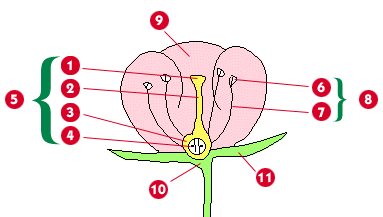 